NOTA DE PRENSA 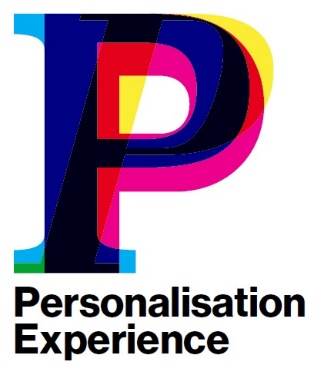 25 de enero de 2024FESPA COMPARTE EL PROGRAMA COMPLETO DE LA CONFERENCIA PERSONALISATION EXPERIENCE 2024FESPA ha anunciado el programa de conferencias de Personalisation Experience 2024, que se desarrollará paralelamente al espacio de exposición de Personalisation Experience. En la conferencia, que tendrá lugar el 20 de marzo de 2024 en el RAI de Ámsterdam (Países Bajos), los delegados conocerán el poder de la personalización y sabrán por qué es importante que los productos personalizados se entreguen con rapidez. La conferencia Personalisation Experience volverá a estar moderada por el Embajador de Personalización de FESPA, Richard Askam. Richard fue uno de los impulsores de la campaña ShareACoke para Coca-Cola y también estuvo muy implicado en campañas de marketing personalizado para marcas como Dove, Lynx, Marmite y Nutella. Las conferencias confirmadas, que se impartirán en inglés, incluyen: A View of Personalisation from the Advertising World: por petición popular, esta sesión verá el regreso de Justin Cairns, jefe de Producción (Offline) en Ogilvy, que será entrevistado por Richard Askam. Explorarán temas como la forma de desplegar con éxito la personalización en la impresión para un público aparentemente difícil de conquistar.Personalised Approach to the Next Generation of NFL Fans: Brett Gosper, director general de la NFL en Europa, explicará cómo su organización está adoptando un enfoque personalizado e integrador para animar a los niños a aficionarse al fútbol, el deporte considerado como la puerta de entrada de las posibles futuras estrellas de la NFL. Brett, que anteriormente fue director general de World Rugby, también destacará cómo, en un mundo cada vez más ajetreado y ruidoso, es cada vez más crucial utilizar todas las soluciones disponibles (incluida la personalización) para atraer a la próxima generación de jugadores y aficionados.AI Brings "Total Personalisation" in Print: Bernd Zipper, director general de ZipCon Consulting, ofrecerá una perspectiva sobre las tendencias de la IA y por qué la tecnología está establecida para impactar en la personalización en la impresión. Otros ponentes de marcas como Art Vision, Media Clip y PRINTFUL, así como de la Universidad de Aquisgrán, profundizarán en temas adicionales como: la creación de valor con la personalización; la alineación de la productividad y la demanda; la comprensión del valor de la autoexpresión de los clientes; y cómo la personalización tiene el poder de hacer que la moda sea más circular y emocionalmente significativa.También se incluirán en el programa una serie de charlas y sesiones de preguntas y respuestas dirigidas por Richard Askam y expertos en impresión.El programa completo de Personalisation Experience puede consultarse aquí: https://www.personalisationexperience.com/2024-agenda.    Richard Askam, Embajador de Personalización de FESPA, comenta: «Estoy realmente entusiasmado con los participantes que tenemos este año. Nos acompañará una magnífica selección de ponentes con un rumbo claramente definido en torno al tema de la personalización mientras profundizamos en lo que los impresores deben hacer para cautivar a la próxima generación de consumidores».Ubicado junto a la FESPA Global Print Expo, el espacio de exposición Personalisation Experience ofrecerá a los visitantes la oportunidad de ver las últimas innovaciones tecnológicas y de software utilizadas en la producción personalizada, ampliar su red de contactos y compartir conocimientos con profesionales de la industria. Un punto clave de la exposición será la factoría inteligente Personalise Make Wear, que mostrará en directo la producción de principio a fin y la personalización de ropa y artículos deportivos. Duncan MacOwan, responsable de Marketing y Eventos de FESPA, añadió: «A medida que las soluciones de impresión digital siguen avanzando y evolucionando, aumenta la expectativa de los clientes de que los productos que compran estén personalizados, y de que lleguen a ellos rápidamente. Además, la personalización crea un valor notable para el cliente, lo que en última instancia proporciona a las marcas una ventaja competitiva». «Aprovechando el éxito de la conferencia inaugural sobre Personalisation Experience del año pasado, estamos deseando acoger en Ámsterdam el amplio programa de 2024 y dar la bienvenida a un gran número de expertos en sus campos para que compartan su experiencia. Esperamos inspirar a los delegados para que den el siguiente paso en la personalización y, con el acceso a una amplia oferta de soluciones tecnológicas dentro de Personalisation Experience y FESPA Global Print Expo, estoy seguro de que los asistentes se irán con una mochila llena de herramientas para ampliar su oferta de personalización». La entrada para la zona de conferencias de Personalisation Experience, con un precio de 295 €, da acceso ilimitado tanto a la zona de conferencias como a la de exposiciones de Personalisation Experience, así como a las exposiciones paralelas FESPA Global Print Expo, European Sign Expo y Sportswear Pro 2024. Las personas que se inscriban antes del 19 de febrero podrán ahorrarse 30 € en su entrada utilizando el código FESM403. Para más información sobre Personalisation Experience 2024 y para inscribirse, visite https://www.personalisationexperience.com/ FINAcerca de FESPA   Fundada en 1962, FESPA es una federación de asociaciones del sector, así como una entidad organizadora de exposiciones y conferencias para los sectores de impresión digital y serigráfica. El doble objetivo de FESPA es promocionar la impresión digital y serigráfica y compartir con sus socios conocimientos sobre la impresión digital y serigráfica, ayudándoles así a ampliar sus negocios y a conocer los últimos avances experimentados en sus sectores de gran crecimiento.    Profit for Purpose de FESPA   
Profit for Purpose es el programa de reinversión internacional de FESPA, que destina los ingresos de los eventos de FESPA a apoyar a la comunidad mundial de la impresión especializada para lograr un crecimiento sostenible y rentable a través de cuatro pilares clave: formación, inspiración, expansión y conexión. El programa ofrece productos y servicios de alta calidad para compañías de impresión de todo el mundo, incluyendo estudios de mercado, seminarios, cumbres, congresos, guías educativas y reportajes, además de apoyar proyectos de base en mercados en desarrollo. Para más información, visite, www.fespa.com/profit-for-purpose.  Las exposiciones que FESPA celebrará próximamente son: FESPA Middle East 2024, 29 – 31 January 2024, The DEC, Dubai, UAE FESPA Brasil 2024, 11 – 14 March 2024, Expo Center Norte, São Paulo, Brazil FESPA Global Print Expo 2024, 19 – 22 March 2024, RAI, Amsterdam, Netherlands   European Sign Expo 2024, 19 – 22 March 2024, RAI, Amsterdam, Netherlands   Personalisation Experience 2024, 19 – 22 March 2024, RAI, Amsterdam, Netherlands   Sportswear Pro 2024, 19 – 22 March 2024, RAI, Amsterdam, Netherlands  WrapFest 2024, 3 – 4 October 2024, Silverstone Race Circuit, UKFESPA Mexico 2024, 26 – 28 September 2024, Centro Citibanamex, Mexico City Issued on behalf of FESPA by AD Communications    For further information, please contact:     Josie Fellows				Lorraine Harrow  AD Communications  			FESPA   Tel: + 44 (0) 1372 464470        		Tel: +44 (0) 1737 228197 Email: jfellows@adcomms.co.uk		Email: lorraine.harrow@fespa.com       Website: www.adcomms.co.uk		Website: www.fespa.com   